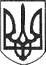 РЕШЕТИЛІВСЬКА МІСЬКА РАДАПОЛТАВСЬКОЇ ОБЛАСТІВИКОНАВЧИЙ КОМІТЕТРІШЕННЯ29 грудня 2023 року                  м. Решетилівка                                             № 320Про реєстрацію Колективного договору між адміністрацією та трудовим колективом Комунального некомерційного  підприємства „Центр первинної медико-санітарної допомоги Решетилівської міської ради Полтавської області” на 2024-2028 рокиКеруючись підпунктом 9 пункту „б” частини першої статті 34 Закону України ,,Про місцеве самоврядування в Україні”, статтею 15 Кодексу законів про працю України, Порядком повідомної реєстрації галузевих (міжгалузевих) і територіальних угод, колективних договорів, затверджених постановою Кабінету Міністрів України від 13.02.2013 № 115 (в редакції постанови Кабінету Міністрів України від 21.08.2019 № 768), розглянувши лист Комунального некомерційного підприємства „Центр первинної медико-санітарної допомоги Решетилівської міської ради Полтавської області” від 18 грудня 2023 року № 01-11/375, виконавчий комітет Решетилівської міської радиВИРІШИВ:Провести повідомну реєстрацію Колективного договору між адміністрацією та трудовим колективом Комунального некомерційного підприємства „Центр первинної медико-санітарної допомоги Решетилівської міської ради Полтавської області” на 2024-2028 роки.Міський голова	Оксана ДЯДЮНОВАРішення підготовлено відділом сімʼї, соціального захисту та охорони здоровʼя виконавчого комітету міської радиНачальник відділу сім’ї,соціального захисту та охорони здоров’я                                Дмитро МОМОТ___.12.2023ПОГОДЖЕНОПерший заступник міського голови                                           Інна СИВИНСЬКА___.12.2023Керуючий справами                                                                     Максим ЛИСЕНКО___.12.2023Начальник відділу з юридичних питаньта управління комунальним майном                                          Наталія КОЛОТІЙ___.12.2023Начальник відділу організаційно-інформаційної роботи, документообігута управління персоналом                                                         Оксана МІРОШНИК____.12.2023СПИСОК РОЗСИЛКИрішення виконавчого комітету Решетилівської міської  радивід 28.12.20223№   „ Про реєстрацію Колективного договору між адміністрацією та трудовим колективом Комунального некомерційного  підприємства „Центр первинної медико-санітарної допомоги Решетилівської міської ради Полтавської області на 2024-2028 роки”Начальник  відділу  сім’ї, соціального захисту та охорони здоров’я                                           Д.С. Момот№ з/пАдресатКількість рішеньКількість копій1Відділ організаційно-інформаційної роботи, документообігу та управління персоналом12Керуючий справами-13Відділ сім’ї, соціального захисту та охорони здоров’я-14КНП „Центр ПМСД Решетилівської міської ради -1